 NON-COMPLIANCE REPORT # M-24902Dim #20,  measures 0.0495 – 0.0496 on all parts.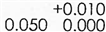 Dim #31,  measures 0.0062 – 0.0094 on all parts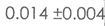 Dim #32,  measures 0.0015 on SN 102 only.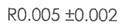 PART NAME:X-BAND HYBRID FLANGE FEMALEDATE:8/4/158/4/158/4/15PF/SA NO.:SK-NW-150331-2INSPECTOR:K. CABANK. CABANK. CABANWORK ORDER NO.:M-24902ENGINEER:N. WHYNOTTEXT.:VENDOREDM DEPT INC.ROUTE TO:CUSTOMERCUSTOMERCUSTOMERReason for Non-Compliance:Disposition (UAI, Rework, Scrap, Other):